Program AdvertisementsThe members of South Lyon High School Theatre’s Once Upon a Mattress are selling advertisement space in our production program. Our programs are viewed by a diverse and captive group of patrons in attendance which range all ages and are comprised by local and surrounding communities.Ad PricesShout out: $5 (one line/bullet point)1/4 page: $25 (3.75 inches x 2.25 inches - horizontal, business card size)1/4 page: $25 (2.25 inches x 3.75 inches- vertical, business card size)1/2 page: $40 (5 inches x 4 inches - horizontal)Full page: $70 (5 inches x 8 inches - vertical)Inside Covers: $100 (5 inches x 8 inches – vertical) (ONLINE PURCHASE ONLY) Front/Back Covers: $125 (full Color)(5 inches x 8 inches – vertical) (ONLINE PURCHASE ONLY)*  Purchase an ad for BOTH shows and take 10% off! *The Benefits of Buying an Ad from South Lyon High School Theatre:Large focused audience who live and work in our community We will work with you to create a unique, original and personal ad that fits your needs perfectly. Purchasing an ad supports high quality shows as well as community outreach effortsBusinesses who purchase a ½ page or larger will be featured on our website (www.SLHStheare.com) and social media channels.You’re supporting the performing arts in SLCS!Ads can be for business, to congratulate a cast or crew member, anything you want to say!You have the opportunity to either design and create your own ad to place in our program or allow the production staff to design it for you. And please join us for Once Upon a Mattress March 15 -1 7, 2024 at the South Lyon High School Theatre Auditorium.  Visit www.SLHStheatre.com to purchase tickets and find out more information!1. Size of Ad______ Shout out: $5 (1-2 sentences/bullet point)______ 1/4 page: $25 (3.75 inches x 2.25 inches - horizontal, business card size)______ 1/4 page: $25 (2.25 inches x 3.75 inches- vertical, business card size)______ 1/2 page: $40 (5 inches x 4 inches - horizontal)______ Full page: $70 (5 inches x 8 inches - vertical)$___________ Total amount enclosed	____ Check or _____ Cash
Please make checks payable to SLHS Theatre. Cast member name: __________________________2. ArtworkPlease include any artwork you have for the ad or email high resolution JPG or PDF format artwork to SLHSTheatreAds@gmail.com. All artwork must be received by Monday March 4, 2024Shoutout Message: ___________________________________________________________________________________________________________________________________________________________________________________________________________________________________________________________________________3. Contact InformationBusiness Name: _________________________________	Contact Name: ___________________________ Address: ______________________________________________	City ______________________________ Zip_____________	Phone Number: _______________	Email ___________________________________ Website or Facebook Page address ___________________________________________________________4. Payment/DeadlinePlease give this order form with payment back to a cast or crew member.  The deadline for ad orders is Monday March 4, 2024! Questions? Please e-mail Karen at navek@slcs.us.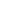 SLHS Theatre Once Upon a Mattress Program Advertisement ReceiptTo be filled out by cast/crew member and returned to advertiser.Business Name: _____________________________	 Type of Ad Purchased (Size): __________________________________$___________ Total amount received	____ Check or _____ Cash
Received by: ________________________________________  	Date: ________________